บันทึกข้อความ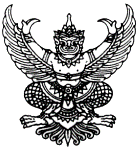 ส่วนราชการ   โรงเรียนบ้านโพธิ์โนนจานอีลอกที่…………………………… วันที่……………เดือน…………………………………………พ.ศ……………………..เรื่อง  ขออนุมัติเบิกเงินโครงการ....................................................เรียน  ผู้อำนวยการโรงเรียนบ้านโพธิ์โนนจานอีลอก	เนื่องด้วยข้าพเจ้า…………………………………………………ฝ่าย/งาน/กลุ่มสาระ…………………………………….ความประสงค์ที่จะดำเนินการ(จัดซื้อ/จัดจ้าง/จัดกิจกรรม/อื่น ๆ)ตามโครงการ…………………………………………….ชื่อกิจกรรม(กรณีมีกิจกรรมตามโครงการ)…………………………………………….…………………………..ใช้งบประมาณที่ได้รับการจัดสรรงบประมาณตามแผนปฏิบัติการ ประจำปี …………จากบัญชีเงินฝากธนาคารกรุงไทย สาขาศรีสะเกษ ชื่อบัญชี เงินอุดหนุนอื่นๆ เลขที่บัญชี 311-1-68088-6 จำนวนทั้งสิ้น…………………….…..บาท	บัดนี้ข้าพเจ้าขอเบิกงบประมาณดังกล่าวเพื่อดำเนินโครงการในครั้งนี้ จำนวน………………….………บาทโดยมีรายละเอียด ดังนี้……………………………………………………………………………………………………………………………………………………………………………………………………………………………………………………………………………………………………………………………………………………………………………………………………………………………………………………………………………………………………………………………………………………………………………………………………………………………………………………	จึงเรียนมาเพื่อโปรดทราบและพิจารณาอนุมัติลงชื่อ……………………………………………………………………							(………………….……………………………………)							   ตำแหน่ง……………………………..……………………………ความคิดเห็นของงานการเงิน……………………………………………………………………………………………………………………………………………………ลงชื่อ.............................................................(...................................................................)หัวหน้างานการเงินความคิดเห็นของงานพัสดุ/รับทราบและดำเนินงาน……………………………………………………………………………………………………………………………………………………ลงชื่อ.............................................................(...................................................................)หัวหน้างานพัสดุความคิดเห็นผู้อำนวยการโรงเรียน	               อนุมัติ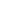 			  ไม่อนุมัติ เพราะ……………………………………………………………….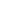 ลงชื่อ.............................................................(นายอรุณโรจน์  วันเลิศ)ผู้อำนวยโรงเรียนบ้านโพธิ์โนนจานอีลอกความคิดเห็นผู้อำนวยการโรงเรียน	               อนุมัติ			  ไม่อนุมัติ เพราะ……………………………………………………………….ลงชื่อ.............................................................(นายอรุณโรจน์  วันเลิศ)ผู้อำนวยโรงเรียนบ้านโพธิ์โนนจานอีลอก